COURSE NAMEParticipant Handout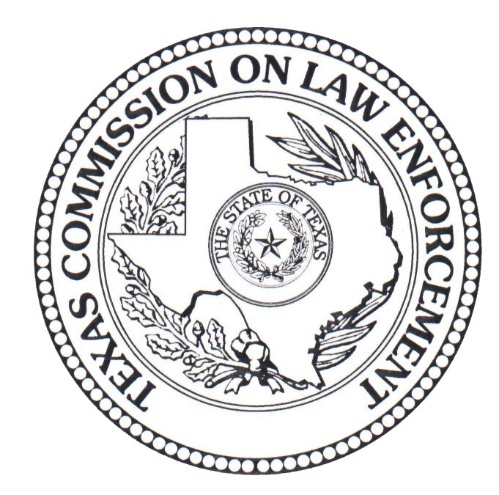 Course # XXXXTexas Commission on Law EnforcementOctober 2015Hosted by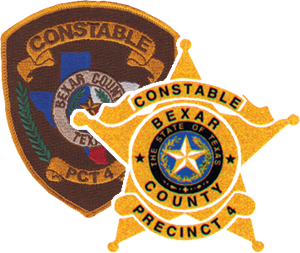 Bexar County Constable Office PCT#4Constable Robert M. (Mike) Blount Deputy Chief George D. Little, C.C.P.S.,Primary – Lead Instructor & Mentor  George D. Little, C.C.P.S. – TCOLE Advanced Certified Instructor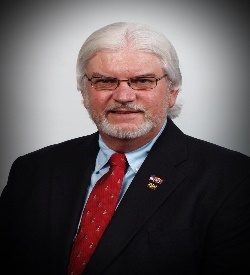 George D. Little has 44-years of diverse law enforcement experience, in which he has worked a myriad of assignments working literally in every aspect of law enforcement. He holds an Associate of Science Degree in Criminal Justice from Central Texas College, a Bachelor of Science in Occupational Education Criminology/Sociology from Wayland Baptist College and Associates of Science in Criminal Justice, a Bachelor of Science in Criminal Justice & Criminology and Master’s degree in Criminology and Human Services and Counter-Terrorism from the University of the State of New York. In addition, George received his Basic, Intermediate, Advanced and Masters (Peace Officer) Law Enforcement certifications from the Texas Commission On Law Enforcement (TCOLE). George is a retired U.S. Army Military Police (ABN) First Sergeant/E-8 who served his country from Vietnam through Desert Storm for 21-years of honorable service. During his active duty service George served as a Military Policeman (95BV5MXH3 MOS) Patrol, Traffic and Tactical operations. He is a former U.S. Army Criminal Investigations Division (CID) Special Agent and Section Chief Military Police Investigations (MPI). George worked as an under-cover Drug and Narcotics investigator with the U.S. Drug Enforcement Administration (D.E.A.) overseas European operations. He is an experienced veteran Physical Security and Crime Prevention specialist with expertise in Force Protection, and Counter-Terrorism, in addition to being a MP Special Operations Operator (Counter-Terrorism for 1988 Olympics in Seoul South Korea) and a former Military Police School Drill Sergeant and Master Instructor. George served as a Deputy Provost Marshal USFK Area II, South Korea and as a First Sergeant for several MP units ending his military career as the Operations Sergeant (NCOIC) for the U.S. Army Joint Counter Drug Operations Element (JCOE) providing federal, state and local military assistance for an 8-state area of responsibility. He retired from the Bexar County Sheriff’s Office San Antonio, Texas (2008) where he was a Deputy Sheriff, School Resource Officer and the Drug Abuse Resistance Education (D.A.R.E.) Coordinator for Bexar County and was the 2004 National D.A.R.E. Officer-Of-The-Year (and former D.A.R.E. America- Texas D.A.R.E. State Coordinator). George has over 20 years’ veteran experience working in a school district environment. He has authored and co-authored numerous articles on Counter Terrorism and Law Enforcement serving as a college adjunct professor teaching criminal justice and counter-terrorism undergraduate courses. He has a passion for teaching; in addition to being a Texas Certified Crime Prevention Specialist (C.C.P.S.). George is the former Director of Institute for Criminal Justice Studies (ICJS) – Texas State University where he developed the first comprehensive School-Based Law Enforcement Officer (SBLE) holistic certified training program, a state-wide TCOLE certified Crime Prevention certification curriculum; as well as authored, researched and developed numerous state-of-the art, scientific and researched-based, “Best Practices” specialized law enforcement curriculums. He is currently the Deputy Chief for INTEL, Homeland Security and Training for the Bexar County Constable Office, PCT#4. George was the 2011 TCOLE Professional Achievement Award recipient, and has received numerous U.S. Drug Enforcement Administration Awards and recognitions; recipient of the Federal Bureau of Investigation - Directors Community Leadership Award; and American Society for Industrial Security – Business Crime Council Award. George is an appointed member of the U.S. Department of Justice – National Institute of Justice Technical Working Group for School Safety in addition to being a certified Honorary Tennessee and Kentucky Colonel and Texas Admiral.NAME OF COURSE/LESSON TCOLE Course # ABSTRACTThis guide is designed to assist the instructor in developing an appropriate lesson plan or plans to teach the course learning objectives. The learning objectives are the minimum required content of the NAME OF COURSE. Note to Trainers: it is the responsibility of the coordinator to ensure this curriculum and its materials are kept up to date. Refer to curriculum and legal resources for changes in subject matter or laws relating to this topic as well as the Texas Commission on Law Enforcement website at www.tcole.texas.gov for edits due to course review.Target Population: Peace Officers who will wear body worn cameras and any other personnel who will come into contact with video and audio data obtained from the use of body worn cameras. In addition, the Commission highly recommends a variety of testing/assessment opportunities throughout the course which could include: oral or written testing, interaction with instructor and students, case study and scenario, and other means of testing students’ application of the skills as the instructor or department deems appropriate.Reference Materials: Instructor's Note:This lesson has been researched and up-dated to ensure accurate essential knowledge, skill levels are being provided to each participant. Course critiques and participant dialogue are used to enhance and improve knowledge and identify specific areas in which content will improve participant’s knowledge and skill levels to be more effective to their agency and citizens they serve. George D. Little, C.C.P.S., Deputy Chief, INTEL, Homeland Security (HS) and TRAINING.This instructor guide is designed to meet the educational requirement for  Deputy Constable’s     ) and to be compliant with law enforcement training and education, as set down by the Texas Commission On Law Enforcement identified lesson/course learning objectives and agency standard operating policy and Procedures.  Target Population:		Deputy Constables and other Licensed law enforcement personnel in TexasPrerequisites:			Experience as a law enforcement officerLength of Course:		A suggested instructional time of X hoursMaterial Requirements:	Overhead projector, chalkboard and/or flip charts, video tape player, handouts, practical exercises, and demonstrationsInstructor Qualifications:	Instructors should be very knowledgeable in Course Topic.Research and content development by: Deputy Chief George D. Little, Captain Arthur Neal Burford, Deputy Constable John Muirhead, Dr. KIM, Yongsuk and other subject matter experts recruited by the Bexar County Constable Office PCT#4.Methods of Instruction: LectureGroup DiscussionScenarios Equipment Demonstration Assessment: Assessment is required for completion of this course to ensure the student has a thorough comprehension of all learning objectives. Training providers are responsible for assessing and documenting student mastery of all objectives in this course.    Evaluation Process and Procedures A examination and practical exercise will be given along with Define & Process of each learning objective.  The instructor may decide upon the nature and content of the examination.  It must, however, sufficiently demonstrate the mastery of the subject content by the student/participant.Participant GuideCourse Goals and ObjectivesCOURSE Sources/References:Did the lesson PowerPoint help you to understand and visualize learning objectives?What was the most valuable learning objective to you? Why?Did you gain knowledge and/or skills from this course that will enhance your job? Suggestions to improve (Comments): Feel free to write on the back your comments help us improve course quality                                                                                                                   (Rev:11-06-14 Comments Continued on reverse side. Participants are asked to list number of statement he/she is referencing, i.e. 1. Make your comment concerning statement #1 and so onDid the lesson PowerPoint help you to understand and visualize learning objectives?What was the most valuable learning objective to you? (Why?)Did you gain knowledge and/or skills from this course that will enhance your job performance? Please ExplainOther Comment(s) Page # 2 of 2 Pages (Continued from first page or reverse side)Bexar County Constable’s Office PCT #4Course Title: Law Enforcement Body Worn Camera Course, TCOLE #8158Instructor: Deputy Chief George D. LittleLOCATION: 2711 S.E. Loop 410 So.	DATE:ID# 029104Please rate the overall quality of this course and/or presentationUnacceptable	Poor	Satisfactory	Good	ExcellentYour honest comments below are valuable and highly appreciated. Constructive criticism helps instructor grow and develop to better serve you.Instructor Appearance was appropriateInstructor presented lesson clearly and logicallyInstructor displayed detailed knowledge of subject areaInstructor communicatedWellInstructor answered all question(s) thoroughlyStated Lesson goals and learning objectives were achievedInstructor’s demeanor was ProfessionalParticipant handout with sources & references were helpfulWere the knowledge & skillstaught helpful to youClassroom facilities were conducive to learning1	2	3	4	51	2	3	4	51	2	3	4	51	2	3	4	51	2	3	4	51	2	3	4	51	2	3	4	51	2	3	4	51	2	3	4	51	2	3	4	5